NEW CUSTOMER APPLICATION FORMOUR BANKING DETAILS:For Office use: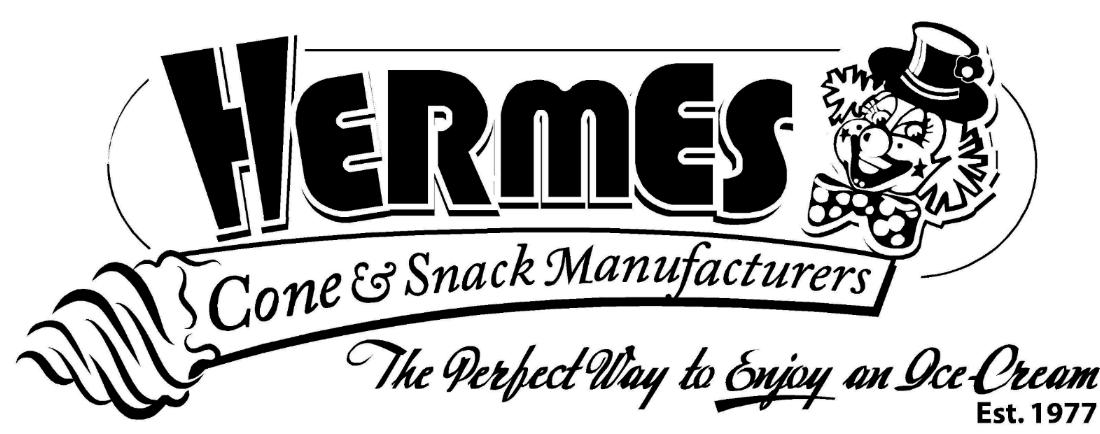 Type of BusinessSole ProprietorPartnership(Pty) LtdPublic CompanyPublic CompanyOtherRegistered Company Name:Holding / Subsidiary Companies:Trading Name:Postal AddressPhysical Business Address:Email Address:Name of Owner:Type of Business:Telephone Number:Fax Number:Fax Number:Cell Number:VAT Number:VAT Number:Registration Number:Date of Registration:Date of Registration:Details of Accounts Department:Signed	:	Print Name:Capacity:Date:Bank Name:ABSA Account Name:Hermes Cone & Snack ManufacturersAccount Number:4057244261Branch Name:HorisonBranch Code:630841Date account openedOpened byAccount numberArea Code